Вопрос: Работодатель принял решение снизить всем работникам предприятия заработную плату (стимулирующие выплаты) ввиду сокращения объема работы, обязан ли он при этом учитывать мнение выборного органа первичной профсоюзной организации, а также уведомлять самих работников об изменении условий труда?Ответ: Да обязан.В соответствии со ст. 162 Трудового кодекса РФ локальные нормативные акты, предусматривающие введение, замену и пересмотр норм труда, принимаются работодателем с учетом мнения представительного органа работников.О введении новых норм труда работники должны быть извещены не позднее чем за два месяца.Согласно ст. 372 Трудового кодекса РФ выборный орган первичной профсоюзной организации не позднее пяти рабочих дней со дня получения проекта указанного локального нормативного акта направляет работодателю мотивированное мнение по проекту в письменной форме.В случае, если мотивированное мнение выборного органа первичной профсоюзной организации не содержит согласия с проектом локального нормативного акта либо содержит предложения по его совершенствованию, работодатель может согласиться с ним либо обязан в течение трех дней после получения мотивированного мнения провести дополнительные консультации с выборным органом первичной профсоюзной организации работников в целях достижения взаимоприемлемого решенияПри недостижении согласия возникшие разногласия оформляются протоколом, после чего работодатель имеет право принять локальный нормативный акт, который может быть обжалован выборным органом первичной профсоюзной организации в соответствующую государственную инспекцию труда или в суд, Выборный орган первичной профсоюзной организации также имеет право начать процедуру коллективного трудового спора.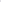 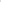 